        График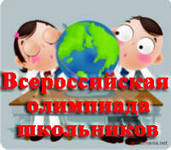 проведения школьного этапа Всероссийской олимпиады школьников в 2013-2014 учебном году.№п/пНаименование олимпиадыДата проведения1Политехническая, Журналистика01.10.2013г.2Кубановедение02.10.2013г.3Русский язык03.10.2013г.4История07.10.2013г.5Астрономия08.10.2013г.6Биология09.10.2013г.7ЛитератураЭкология10.10.2013г.8Английский язык11.10.2013г.9Физика 14.10.2013г.10Физическая культура15.10.2013г.11Математика17.10.2013г.12География 18.10.2013г.13Немецкий язык21.10.2013г.14ЭкономикаИнформатика и ИКТ22.10.2013г.15Право24.10.2013г.16Технология25.10.2013г.17Химия28.10.2013г.18Обществознание29.10.2013г.19Основы безопасности жизнедеятельности (ОБЖ)30.10.2013г.20Искусство (мировая художественная культура)31.10.2013г.